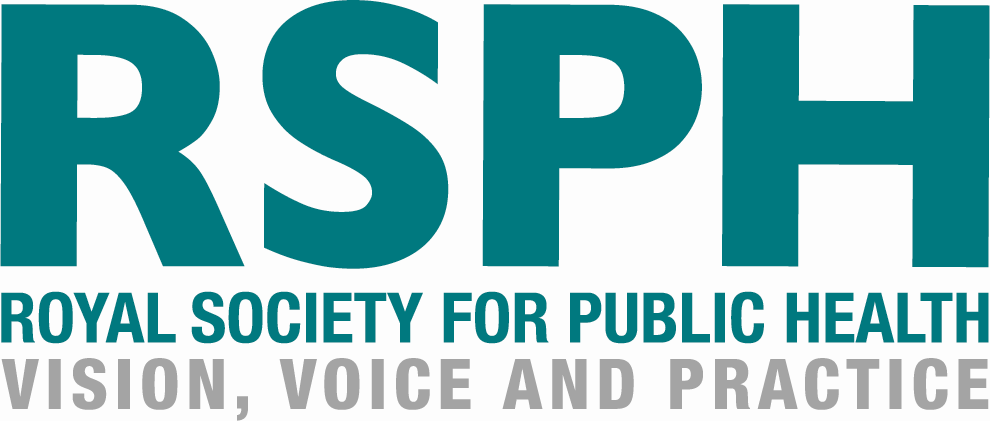 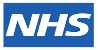 This record is to be completed by the candidate and / or mentorOff the job training may include the following activities: Guided online learning by the Centre (e.g., live / recorded teaching and revision sessions, exam revision, written assignments etc..), Portfolio work, Departmental visits or visits to other organisations, Shadowing other colleagues, Mentoring other staff, Conferences / CPD, Departmental teaching, Individual work-based training and competencies, Trust mandatory / ESR training, Departmental rotations, One-to-one meetings, Appraisals, Work based practical observations and simulation, Reflections / work-based diaries / training plans and logs, Peer to peer support (e.g. discussions/joint working), Numeracy and or literacy training, Participating in online forums, Professional networks, Reading / reviewing SOP’s, Attending trust / departmental meetings.Total target Off the job training hours for this training: 710Use blank template at end of this document if table is fullUse blank template at end of this document if table is fullUse blank template at end of this document if table is fullUse blank template at end of this document if table is fullUse blank template at end of this document if table is fullUse blank template at end of this document if table is fullUse blank template at end of this document if table is fullUse blank template at end of this document if table is fullUse blank template at end of this document if table is fullUse blank template at end of this document if table is fullCandidate Name:Date training commenced:Jan 20 ______Job Title:Trainee Anatomical Pathology TechnologistRSPH number:Employer:Unit 3.1: Human Anatomy & Physiology for APTs Unit 3.1: Human Anatomy & Physiology for APTs Unit 3.1: Human Anatomy & Physiology for APTs Unit 3.1: Human Anatomy & Physiology for APTs Unit 3.1: Human Anatomy & Physiology for APTs Date of activityType of activityDescription of Activity / work (link to KSB’s)Hours of activity Sign off by mentorAs per RSPH qualification specifications: Guided learning hours:68Total qualification time:118As per RSPH qualification specifications: Guided learning hours:68Total qualification time:118As per RSPH qualification specifications: Guided learning hours:68Total qualification time:118As per RSPH qualification specifications: Guided learning hours:68Total qualification time:118Total hrs: Target hrs: 116Candidate signature:Mentor signature: Theory / Teaching Practical / work-based learning Portfolio evidence  OtherTotal hrs: Target hrs: 116Candidate signature:Mentor signature: Theory / Teaching Practical / work-based learning Portfolio evidence  OtherTotal hrs: Target hrs: 116Candidate signature:Mentor signature: Theory / Teaching Practical / work-based learning Portfolio evidence  OtherTotal hrs: Target hrs: 116Candidate signature:Mentor signature: Theory / Teaching Practical / work-based learning Portfolio evidence  OtherTotal hrs: Target hrs: 116Candidate signature:Mentor signature: Theory / Teaching Practical / work-based learning Portfolio evidence  OtherTotal hrs: Target hrs: 116Candidate signature:Mentor signature: Theory / Teaching Practical / work-based learning Portfolio evidence  OtherTotal hrs: Target hrs: 116Candidate signature:Mentor signature: Theory / Teaching Practical / work-based learning Portfolio evidence  OtherTotal hrs: Target hrs: 116Candidate signature:Mentor signature:Unit 3.2: Governance & Administration of mortuary practicesUnit 3.2: Governance & Administration of mortuary practicesUnit 3.2: Governance & Administration of mortuary practicesUnit 3.2: Governance & Administration of mortuary practicesUnit 3.2: Governance & Administration of mortuary practicesDate of activityType of activityDescription of Activity / work (link to KSB’s)Hours of activity Sign off by mentorAs per RSPH qualification specifications: Guided learning hours:42Total qualification time:62As per RSPH qualification specifications: Guided learning hours:42Total qualification time:62As per RSPH qualification specifications: Guided learning hours:42Total qualification time:62As per RSPH qualification specifications: Guided learning hours:42Total qualification time:62Total hrs: Target hrs: 60Candidate signature:Mentor signature: Theory / Teaching Practical / work-based learning Portfolio evidence  OtherTotal hrs: Target hrs: 60Candidate signature:Mentor signature: Theory / Teaching Practical / work-based learning Portfolio evidence  OtherTotal hrs: Target hrs: 60Candidate signature:Mentor signature: Theory / Teaching Practical / work-based learning Portfolio evidence  OtherTotal hrs: Target hrs: 60Candidate signature:Mentor signature: Theory / Teaching Practical / work-based learning Portfolio evidence  OtherTotal hrs: Target hrs: 60Candidate signature:Mentor signature: Theory / Teaching Practical / work-based learning Portfolio evidence  OtherTotal hrs: Target hrs: 60Candidate signature:Mentor signature: Theory / Teaching Practical / work-based learning Portfolio evidence  OtherTotal hrs: Target hrs: 60Candidate signature:Mentor signature: Theory / Teaching Practical / work-based learning Portfolio evidence  OtherTotal hrs: Target hrs: 60Candidate signature:Mentor signature:Unit 3.3: Health & Safety in the mortuaryUnit 3.3: Health & Safety in the mortuaryUnit 3.3: Health & Safety in the mortuaryUnit 3.3: Health & Safety in the mortuaryUnit 3.3: Health & Safety in the mortuaryDate of activityType of activityDescription of Activity / work (link to KSB’s)Hours of activity Sign off by mentorAs per RSPH qualification specifications: Guided learning hours:47Total qualification time:57As per RSPH qualification specifications: Guided learning hours:47Total qualification time:57As per RSPH qualification specifications: Guided learning hours:47Total qualification time:57As per RSPH qualification specifications: Guided learning hours:47Total qualification time:57Total hrs: Target hrs: 55Candidate signature:Mentor signature: Theory / Teaching Practical / work-based learning Portfolio evidence  OtherTotal hrs: Target hrs: 55Candidate signature:Mentor signature: Theory / Teaching Practical / work-based learning Portfolio evidence  OtherTotal hrs: Target hrs: 55Candidate signature:Mentor signature: Theory / Teaching Practical / work-based learning Portfolio evidence  OtherTotal hrs: Target hrs: 55Candidate signature:Mentor signature: Theory / Teaching Practical / work-based learning Portfolio evidence  OtherTotal hrs: Target hrs: 55Candidate signature:Mentor signature: Theory / Teaching Practical / work-based learning Portfolio evidence  OtherTotal hrs: Target hrs: 55Candidate signature:Mentor signature: Theory / Teaching Practical / work-based learning Portfolio evidence  OtherTotal hrs: Target hrs: 55Candidate signature:Mentor signature: Theory / Teaching Practical / work-based learning Portfolio evidence  OtherTotal hrs: Target hrs: 55Candidate signature:Mentor signature:Unit 3.4: Microbiology & Infection control for APTsUnit 3.4: Microbiology & Infection control for APTsUnit 3.4: Microbiology & Infection control for APTsUnit 3.4: Microbiology & Infection control for APTsUnit 3.4: Microbiology & Infection control for APTsDate of activityType of activityDescription of Activity / work (link to KSB’s)Hours of activity Sign off by mentorAs per RSPH qualification specifications: Guided learning hours:40Total qualification time:65As per RSPH qualification specifications: Guided learning hours:40Total qualification time:65As per RSPH qualification specifications: Guided learning hours:40Total qualification time:65As per RSPH qualification specifications: Guided learning hours:40Total qualification time:65Total hrs: Target hrs: 70Candidate signature:Mentor signature: Theory / Teaching Practical / work-based learning Portfolio evidence  OtherTotal hrs: Target hrs: 70Candidate signature:Mentor signature: Theory / Teaching Practical / work-based learning Portfolio evidence  OtherTotal hrs: Target hrs: 70Candidate signature:Mentor signature: Theory / Teaching Practical / work-based learning Portfolio evidence  OtherTotal hrs: Target hrs: 70Candidate signature:Mentor signature: Theory / Teaching Practical / work-based learning Portfolio evidence  OtherTotal hrs: Target hrs: 70Candidate signature:Mentor signature: Theory / Teaching Practical / work-based learning Portfolio evidence  OtherTotal hrs: Target hrs: 70Candidate signature:Mentor signature: Theory / Teaching Practical / work-based learning Portfolio evidence  OtherTotal hrs: Target hrs: 70Candidate signature:Mentor signature: Theory / Teaching Practical / work-based learning Portfolio evidence  OtherTotal hrs: Target hrs: 70Candidate signature:Mentor signature:Unit 3.5: Principals of effective communication for APTsUnit 3.5: Principals of effective communication for APTsUnit 3.5: Principals of effective communication for APTsUnit 3.5: Principals of effective communication for APTsUnit 3.5: Principals of effective communication for APTsDate of activityType of activityDescription of Activity / work (link to KSB’s)Hours of activity Sign off by mentorAs per RSPH qualification specifications: Guided learning hours:26Total qualification time:31As per RSPH qualification specifications: Guided learning hours:26Total qualification time:31As per RSPH qualification specifications: Guided learning hours:26Total qualification time:31As per RSPH qualification specifications: Guided learning hours:26Total qualification time:31Total hrs: Target hrs: 40Candidate signature:Mentor signature: Theory / Teaching Practical / work-based learning Portfolio evidence  OtherTotal hrs: Target hrs: 40Candidate signature:Mentor signature: Theory / Teaching Practical / work-based learning Portfolio evidence  OtherTotal hrs: Target hrs: 40Candidate signature:Mentor signature: Theory / Teaching Practical / work-based learning Portfolio evidence  OtherTotal hrs: Target hrs: 40Candidate signature:Mentor signature: Theory / Teaching Practical / work-based learning Portfolio evidence  OtherTotal hrs: Target hrs: 40Candidate signature:Mentor signature: Theory / Teaching Practical / work-based learning Portfolio evidence  OtherTotal hrs: Target hrs: 40Candidate signature:Mentor signature: Theory / Teaching Practical / work-based learning Portfolio evidence  OtherTotal hrs: Target hrs: 40Candidate signature:Mentor signature: Theory / Teaching Practical / work-based learning Portfolio evidence  OtherTotal hrs: Target hrs: 40Candidate signature:Mentor signature:Unit 3.6: Prepare for PM examinationUnit 3.6: Prepare for PM examinationUnit 3.6: Prepare for PM examinationUnit 3.6: Prepare for PM examinationUnit 3.6: Prepare for PM examinationDate of activityType of activityDescription of Activity / work (link to KSB’s)Hours of activity Sign off by mentor As per RSPH qualification specifications: Guided learning hours:30Total qualification time:58As per RSPH qualification specifications: Guided learning hours:30Total qualification time:58As per RSPH qualification specifications: Guided learning hours:30Total qualification time:58As per RSPH qualification specifications: Guided learning hours:30Total qualification time:58Total hrs: Target hrs: 70Candidate signature:Mentor signature: Theory / Teaching Practical / work-based learning Portfolio evidence  OtherTotal hrs: Target hrs: 70Candidate signature:Mentor signature: Theory / Teaching Practical / work-based learning Portfolio evidence  OtherTotal hrs: Target hrs: 70Candidate signature:Mentor signature: Theory / Teaching Practical / work-based learning Portfolio evidence  OtherTotal hrs: Target hrs: 70Candidate signature:Mentor signature: Theory / Teaching Practical / work-based learning Portfolio evidence  OtherTotal hrs: Target hrs: 70Candidate signature:Mentor signature: Theory / Teaching Practical / work-based learning Portfolio evidence  OtherTotal hrs: Target hrs: 70Candidate signature:Mentor signature: Theory / Teaching Practical / work-based learning Portfolio evidence  OtherTotal hrs: Target hrs: 70Candidate signature:Mentor signature: Theory / Teaching Practical / work-based learning Portfolio evidence  OtherTotal hrs: Target hrs: 70Candidate signature:Mentor signature:Unit 3.7: Assist with PM examinationUnit 3.7: Assist with PM examinationUnit 3.7: Assist with PM examinationUnit 3.7: Assist with PM examinationUnit 3.7: Assist with PM examinationDate of activityType of activityDescription of Activity / work (link to KSB’s)Hours of activity Sign off by mentorAs per RSPH qualification specifications: Guided learning hours:24Total qualification time:58As per RSPH qualification specifications: Guided learning hours:24Total qualification time:58As per RSPH qualification specifications: Guided learning hours:24Total qualification time:58As per RSPH qualification specifications: Guided learning hours:24Total qualification time:58Total hrs: Target hrs: 100Candidate signature:Mentor signature: Theory / Teaching Practical / work-based learning Portfolio evidence  OtherTotal hrs: Target hrs: 100Candidate signature:Mentor signature: Theory / Teaching Practical / work-based learning Portfolio evidence  OtherTotal hrs: Target hrs: 100Candidate signature:Mentor signature: Theory / Teaching Practical / work-based learning Portfolio evidence  OtherTotal hrs: Target hrs: 100Candidate signature:Mentor signature: Theory / Teaching Practical / work-based learning Portfolio evidence  OtherTotal hrs: Target hrs: 100Candidate signature:Mentor signature: Theory / Teaching Practical / work-based learning Portfolio evidence  OtherTotal hrs: Target hrs: 100Candidate signature:Mentor signature: Theory / Teaching Practical / work-based learning Portfolio evidence  OtherTotal hrs: Target hrs: 100Candidate signature:Mentor signature: Theory / Teaching Practical / work-based learning Portfolio evidence  OtherTotal hrs: Target hrs: 100Candidate signature:Mentor signature:Unit 3.8: Viewing of the deceasedUnit 3.8: Viewing of the deceasedUnit 3.8: Viewing of the deceasedUnit 3.8: Viewing of the deceasedUnit 3.8: Viewing of the deceasedDate of activityType of activityDescription of Activity / work (link to KSB’s)Hours of activity Sign off by mentorAs per RSPH qualification specifications: Guided learning hours:44Total qualification time:78As per RSPH qualification specifications: Guided learning hours:44Total qualification time:78As per RSPH qualification specifications: Guided learning hours:44Total qualification time:78As per RSPH qualification specifications: Guided learning hours:44Total qualification time:78Total hrs: Target hrs: 80Candidate signature:Mentor signature: Theory / Teaching Practical / work-based learning Portfolio evidence  OtherTotal hrs: Target hrs: 80Candidate signature:Mentor signature: Theory / Teaching Practical / work-based learning Portfolio evidence  OtherTotal hrs: Target hrs: 80Candidate signature:Mentor signature: Theory / Teaching Practical / work-based learning Portfolio evidence  OtherTotal hrs: Target hrs: 80Candidate signature:Mentor signature: Theory / Teaching Practical / work-based learning Portfolio evidence  OtherTotal hrs: Target hrs: 80Candidate signature:Mentor signature: Theory / Teaching Practical / work-based learning Portfolio evidence  OtherTotal hrs: Target hrs: 80Candidate signature:Mentor signature: Theory / Teaching Practical / work-based learning Portfolio evidence  OtherTotal hrs: Target hrs: 80Candidate signature:Mentor signature: Theory / Teaching Practical / work-based learning Portfolio evidence  OtherTotal hrs: Target hrs: 80Candidate signature:Mentor signature:Unit 3.9: Preparation and operation of a mortuaryUnit 3.9: Preparation and operation of a mortuaryUnit 3.9: Preparation and operation of a mortuaryUnit 3.9: Preparation and operation of a mortuaryUnit 3.9: Preparation and operation of a mortuaryDate of activityType of activityDescription of Activity / work (link to KSB’s)Hours of activity Sign off by mentorAs per RSPH qualification specifications: Guided learning hours:27Total qualification time:61As per RSPH qualification specifications: Guided learning hours:27Total qualification time:61As per RSPH qualification specifications: Guided learning hours:27Total qualification time:61As per RSPH qualification specifications: Guided learning hours:27Total qualification time:61Total hrs: Target hrs: 70Candidate signature:Mentor signature: Theory / Teaching Practical / work-based learning Portfolio evidence  OtherTotal hrs: Target hrs: 70Candidate signature:Mentor signature: Theory / Teaching Practical / work-based learning Portfolio evidence  OtherTotal hrs: Target hrs: 70Candidate signature:Mentor signature: Theory / Teaching Practical / work-based learning Portfolio evidence  OtherTotal hrs: Target hrs: 70Candidate signature:Mentor signature: Theory / Teaching Practical / work-based learning Portfolio evidence  OtherTotal hrs: Target hrs: 70Candidate signature:Mentor signature: Theory / Teaching Practical / work-based learning Portfolio evidence  OtherTotal hrs: Target hrs: 70Candidate signature:Mentor signature: Theory / Teaching Practical / work-based learning Portfolio evidence  OtherTotal hrs: Target hrs: 70Candidate signature:Mentor signature: Theory / Teaching Practical / work-based learning Portfolio evidence  OtherTotal hrs: Target hrs: 70Candidate signature:Mentor signature:Unit 3.10: Effective team workingUnit 3.10: Effective team workingUnit 3.10: Effective team workingUnit 3.10: Effective team workingUnit 3.10: Effective team workingDate of activityType of activityDescription of Activity / work (link to KSB’s)Hours of activity Sign off by mentorAs per RSPH qualification specifications: Guided learning hours:15Total qualification time:27As per RSPH qualification specifications: Guided learning hours:15Total qualification time:27As per RSPH qualification specifications: Guided learning hours:15Total qualification time:27As per RSPH qualification specifications: Guided learning hours:15Total qualification time:27Total hrs: Target hrs: 50Candidate signature:Mentor signature: Theory / Teaching Practical / work-based learning Portfolio evidence  OtherTotal hrs: Target hrs: 50Candidate signature:Mentor signature: Theory / Teaching Practical / work-based learning Portfolio evidence  OtherTotal hrs: Target hrs: 50Candidate signature:Mentor signature: Theory / Teaching Practical / work-based learning Portfolio evidence  OtherTotal hrs: Target hrs: 50Candidate signature:Mentor signature: Theory / Teaching Practical / work-based learning Portfolio evidence  OtherTotal hrs: Target hrs: 50Candidate signature:Mentor signature: Theory / Teaching Practical / work-based learning Portfolio evidence  OtherTotal hrs: Target hrs: 50Candidate signature:Mentor signature: Theory / Teaching Practical / work-based learning Portfolio evidence  OtherTotal hrs: Target hrs: 50Candidate signature:Mentor signature: Theory / Teaching Practical / work-based learning Portfolio evidence  OtherTotal hrs: Target hrs: 50Candidate signature:Mentor signature:Unit 3.___ : Unit 3.___ : Unit 3.___ : Unit 3.___ : Unit 3.___ : Date of activityType of activityDescription of Activity / work (link to KSB’s)Hours of activity Sign off by mentor Theory / Teaching Practical / work-based learning Portfolio evidence  OtherTotal hrs: Candidate signature:Mentor signature: Theory / Teaching Practical / work-based learning Portfolio evidence  OtherTotal hrs: Candidate signature:Mentor signature: Theory / Teaching Practical / work-based learning Portfolio evidence  OtherTotal hrs: Candidate signature:Mentor signature: Theory / Teaching Practical / work-based learning Portfolio evidence  OtherTotal hrs: Candidate signature:Mentor signature: Theory / Teaching Practical / work-based learning Portfolio evidence  OtherTotal hrs: Candidate signature:Mentor signature: Theory / Teaching Practical / work-based learning Portfolio evidence  OtherTotal hrs: Candidate signature:Mentor signature: Theory / Teaching Practical / work-based learning Portfolio evidence  OtherTotal hrs: Candidate signature:Mentor signature: Theory / Teaching Practical / work-based learning Portfolio evidence  OtherTotal hrs: Candidate signature:Mentor signature: